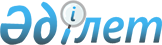 О признании утратившим силу постановления акимата Атырауской области от 27 марта 2015 года № 85 "Об утверждении Положения о государственном учреждении "Управление физической культуры и спорта Атырауской области"Постановление акимата Атырауской области от 03 мая 2017 года № 84. Зарегистрировано Департаментом юстиции Атырауской области 11 мая 2017 года № 3852
      В соответствии со статьями 27, 37 Закона Республики Казахстан от 23 января 2001 года "О местном государственном управлении и самоуправлении в Республике Казахстан", статьей 27 Закона Республики Казахстан от 6 апреля 2016 года "О правовых актах" акимат Атырауской области ПОСТАНОВЛЯЕТ:
      1. Признать утратившим силу постановление акимата Атырауской области от 27 марта 2015 года № 85 "Об утверждении Положения о государственном учреждении "Управление физической культуры и спорта Атырауской области" (зарегистрировано в Реестре государственной регистрации нормативных правовых актов № 3177, опубликовано 23 апреля 2015 года в газете "Прикаспийская коммуна").
      2. Контроль за исполнением настоящего постановления возложить на заместителя акима Атырауской области Наутиева А.И.
      3. Настоящее постановление вступает в силу со дня госудаственной регистрации в органах юстиции и вводится в действие со дня его первого официального опубликования.
					© 2012. РГП на ПХВ «Институт законодательства и правовой информации Республики Казахстан» Министерства юстиции Республики Казахстан
				
      Аким области

Н. Ногаев
